Name:DEEPIKA RANGARAJU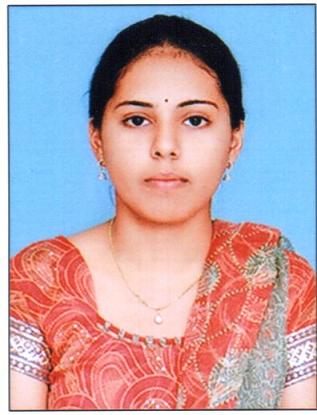 Qualification :                MTECH JNTU HYDERABAD                                                         Qualification :                MTECH JNTU HYDERABAD                                                         Experience:      7Experience:      7Area of Interest:   CLOUD COMPUTINGArea of Interest:   CLOUD COMPUTINGSubjects Taught:     DBMS,PPL,CO,NPSubjects Taught:     DBMS,PPL,CO,NPResearch Publications:[1] R.DEEPIKA,FARHA "THE PERFORMANCE ANALYSIS OF FUZZY EYWORD SEARCH OVER ENCRYPTED CLOUD DATA USING DIFFERENT SEARCHING SCHEMAS" VO1 1,ISSUE 2,2013  -GRET JournalResearch Publications:[1] R.DEEPIKA,FARHA "THE PERFORMANCE ANALYSIS OF FUZZY EYWORD SEARCH OVER ENCRYPTED CLOUD DATA USING DIFFERENT SEARCHING SCHEMAS" VO1 1,ISSUE 2,2013  -GRET JournalProjects guided:Projects guided:Workshops/Seminars/FDP’s Attended:Workshop on “ASTRAA2K16 – Cloud Computing” at Vaagdevi College of Engineering.ISTE-WORKSHOP on DATABASE MANAGEMENT SYSTEMS  conducted by IIT, BOMBAY ISTE- WORKSHOP on “Aakash for Education “conducted by IIT, Bombay.   Workshop on “Programming Technologies”, Nov, 2009.FDP on "Introduction to R-Programming" by ICT Academy,FEB 2018FDP on “SOFT COMPUTING” at Vaagdevi College of Engineering   JUNE 2017.FDP on “MORALS AND ETHICS OF TEACHING”   at Vaagdevi College of Engineering, MAY 2017.FDP on “Network Simulation using Qualnet software” with DELLSOFT TECHNOLOGIES Pvt. Ltd.FDP on “BACK TO BASICS” at Avanthi Group of Institutions, Hyderabad, JAN 2017.FDP on “Teaching Methodologies” Dec 2011, at BITS, Narsampet.FDP on “INTERNATIONAL YOUTH FELLOWSHIP” at JNTU Hyderabad.FDP ON “INTRODUCTION TO R-PROGRAMMING” BY ICT ACADEMY,FEB 2018Workshops/Seminars/FDP’s Attended:Workshop on “ASTRAA2K16 – Cloud Computing” at Vaagdevi College of Engineering.ISTE-WORKSHOP on DATABASE MANAGEMENT SYSTEMS  conducted by IIT, BOMBAY ISTE- WORKSHOP on “Aakash for Education “conducted by IIT, Bombay.   Workshop on “Programming Technologies”, Nov, 2009.FDP on "Introduction to R-Programming" by ICT Academy,FEB 2018FDP on “SOFT COMPUTING” at Vaagdevi College of Engineering   JUNE 2017.FDP on “MORALS AND ETHICS OF TEACHING”   at Vaagdevi College of Engineering, MAY 2017.FDP on “Network Simulation using Qualnet software” with DELLSOFT TECHNOLOGIES Pvt. Ltd.FDP on “BACK TO BASICS” at Avanthi Group of Institutions, Hyderabad, JAN 2017.FDP on “Teaching Methodologies” Dec 2011, at BITS, Narsampet.FDP on “INTERNATIONAL YOUTH FELLOWSHIP” at JNTU Hyderabad.FDP ON “INTRODUCTION TO R-PROGRAMMING” BY ICT ACADEMY,FEB 2018Conferences Attended:“International Conference on Computational Intelligence & Informatics”, 2016 at JNTUH“International Conference on Computer Science and Information Technology”, 2013.Conferences Attended:“International Conference on Computational Intelligence & Informatics”, 2016 at JNTUH“International Conference on Computer Science and Information Technology”, 2013.